COMUNICACIÓN SOCIALRESULTADOS DEL REGISTRO ADMINISTRATIVO DE LA INDUSTRIA AUTOMOTRIZ DE VEHÍCULOS LIGEROS CORRESPONDIENTE A JULIO DE 2021 En el mercado nacional se vendieron 82 157 vehículos ligeros durante el mes de julio. La producción total de vehículos ligeros en el periodo enero–julio de 2021 fue de 1 817 544 unidades. El total de exportaciones realizadas durante el periodo enero–julio de 2021 fue de 1 606 658 unidades. El INEGI da a conocer el Registro Administrativo de la Industria Automotriz de Vehículos Ligeros (RAIAVL), información que proviene de 23 empresas afiliadas a la Asociación Mexicana de la Industria Automotriz, A.C. (AMIA), Giant Motors Latinoamérica y Autos Orientales Picacho. En julio se vendieron al público en el mercado interno 82 157 unidades, lo que representa una variación de 12.7% respecto al mismo mes de 2020. En el periodo enero-julio 2021 se comercializaron 602 681 unidades. La producción total de vehículos ligeros en México, para el periodo enero-julio de 2021 es de 1 817 544 unidades, se muestra que los camiones ligeros representan el 76.2% del total, mientras que el resto corresponde a la fabricación de automóviles. 
COMUNICACIÓN SOCIAL En el mes de julio se exportaron 202 021 vehículos ligeros y para el periodo enero-julio de 2021 se reportó un total 1 606 658 unidades exportadas. En este mismo periodo, se presentó una variación de 22.0% respecto a 2020. En el mes de julio se exportaron 202 021 vehículos ligeros y para el periodo enero-julio de 2021 se reportó un total 1 606 658 unidades exportadas. En este mismo periodo, se presentó una variación de 22.0% respecto a 2020. La divulgación de información referente a la producción y comercialización de automóviles y camiones ligeros nuevos apoya a los usuarios de los ámbitos público, privado y académico, de manera particular, en la elaboración de políticas en este sector de la economía nacional. El Registro Administrativo de la Industria Automotriz de Vehículos Ligeros puede ser consultado en: https://www.inegi.org.mx/datosprimarios/iavl/ La divulgación de información referente a la producción y comercialización de automóviles y camiones ligeros nuevos apoya a los usuarios de los ámbitos público, privado y académico, de manera particular, en la elaboración de políticas en este sector de la economía nacional. El Registro Administrativo de la Industria Automotriz de Vehículos Ligeros puede ser consultado en: https://www.inegi.org.mx/datosprimarios/iavl/ 

Se anexa Nota Técnica 
Para consultas de medios y periodistas contactar a: comunicacionsocial@inegi.org.mx 
o llamar al teléfono (55) 52-78-10-00, exts. 1134, 1260 y 1241. 
Dirección de Atención a Medios / Dirección General Adjunta de Comunicación 

Se anexa Nota Técnica 
Para consultas de medios y periodistas contactar a: comunicacionsocial@inegi.org.mx 
o llamar al teléfono (55) 52-78-10-00, exts. 1134, 1260 y 1241. 
Dirección de Atención a Medios / Dirección General Adjunta de Comunicación 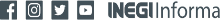 COMUNICACIÓN SOCIALCOMUNICACIÓN SOCIAL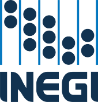 